6Bestellung bei GZ Telli +41(0)62 824 63 44oder info@gztelli.ch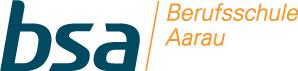                                                                                Wochenmenu MahlzeitendienstMontag07.Dezember Dienstag08. DezemberMittwoch09. DezemberDonnerstag10. DezemberFreitag11. Dezember